Bernard Barton‘It is our sorrowful duty to add the name of Lieutenant Colonel Bernard Barton to the Roll of Honour. He formerly resided at Bowers Hill House and was killed in action in France on August 11. Lieutenant Colonel Barton was one of the very first from Badsey to volunteer for service, enlisting in the local company of Territorials on 8 August 1914. His advancement was remarkably rapid. Receiving a commission in December 1914, he was promoted Captain September 1 1915, Major February 1917 and Lieutenant Colonel in June 1918. He had also been mentioned in despatches. He was severely wounded on the Salonika front in March 1917 and returned to England. On the voyage home the ship was attacked by enemy submarines in the Mediterranean, but succeeded in reaching port. He remained in England until April of 1918 when he was sent to France, where he was killed on 11 August 1918. Lieutenant Colonel Barton was the son of the late Rev T H Barton, vicar of Fridaythorpe, Yorkshire. He was educated at St Peter’s School, York. He had served in the South African War for which he received the medal, and was formerly on the organising staff of the Yorkshire Herald. A memorial service was held at Wickhamford on 4 September 1918’.Source: Badsey Roll of Honour Vol 23, No 9, September 1918 Bernard Barton married Elena in 1913.  One of their daughters, Amy Edith, died in infancy in 1893 and another daughter, Susie, died just a week after her father on 17 September 1918. Their son, Stephen, was born three weeks later. Elena continued to live at Green Point Cottage, 8, Avenue Rise, Bushey.He was buried at Tannay British Cemetery Plot 5 Row C Grave 4, aged 39. He is commemorated on the Bushey Memorial, at St James’ parish church and his death was recorded in the Bushey parish magazine.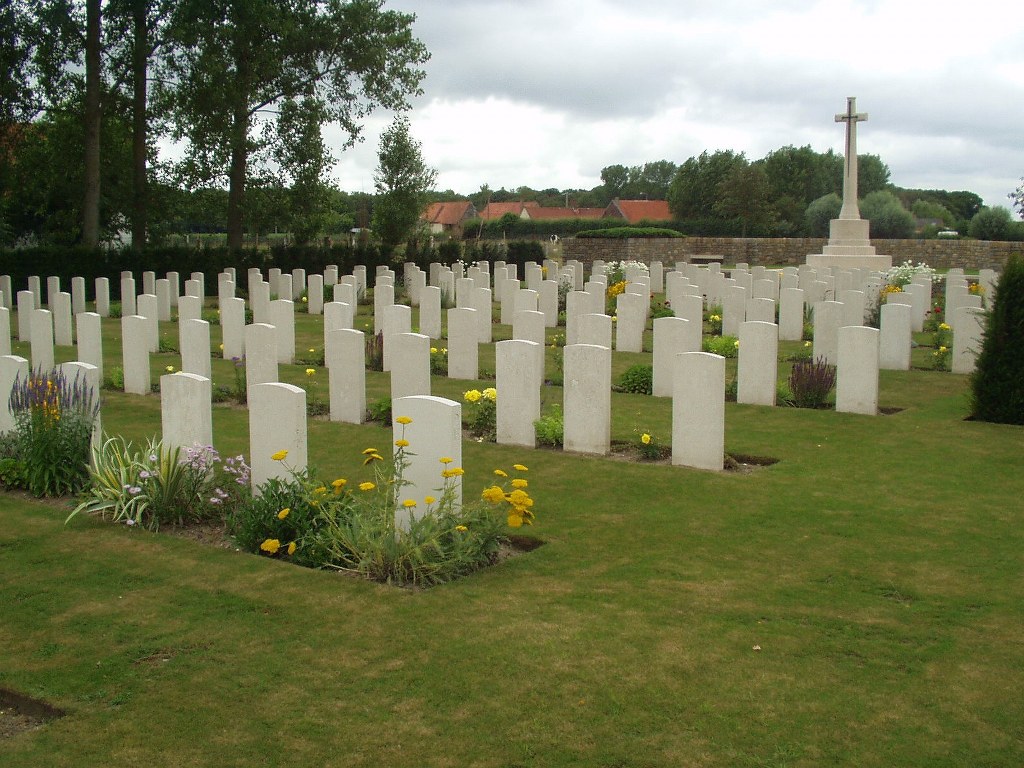 